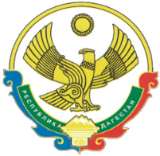 АДМИНИСТРАЦИЯ СЕЛЬСКОГО ПОСЕЛЕНИЯ «СЕЛЬСОВЕТ УЗДАЛРОСИНСКИЙ» РЕСПУБЛИКИ ДАГЕСТАН                                  Республика Дагестан , Хунзахский район, с.Уздалросо        06.12. 2021г.                                                        с.Уздалросо   ПОСТАНОВЛЕНИЕ № 16            Об утверждении и присвоении адресов объектам недвижимости (наименование улиц и нумерации домов) на территории Российской Федерации, Республики Дагестан, муниципальный район Хунзахский, сельское поселение Уздалросинский, село Уздалросо            Руководствуясь Федеральным законом «Об общих принципах организации местного самоуправления в Российской Федерации от 06.10.2003 года №131, Уставом МО СП «Сельсовет Уздалросинский» Хунзахского района РД и в соответствии с положением о присвоении адресов объектам недвижимости и ведения адресного реестра на территории Российской Федерации, Республики Дагестан, муниципальный район Хунзахский, сельское поселение Уздалросинский, село Уздалросо от 15.05.2015 г. №5Постановляю:Утвердить и добавить нумерации домов на территории Российской Федерации, Республика Дагестан, муниципальный район Хунзахский, сельское поселение Уздалросинский, село Кахикал           -улица Адильгерея Магомедтагирова дом № 29аКонтроль настоящего постановления оставляю за собой.Глава МО СП«Сельсовет Уздалросинский»                                          О.Исаев